ПРЕДПИСАНИЕоб устранении выявленных нарушений В соответствии с приказом министерства образования Красноярского края от 31.08.2016 № 289-11-05уполномоченными должностными лицами министерства образования Красноярского края в период с 26.09.2016 по 28.09.2016проведена плановая выездная проверка в отношении администрации Краснотуранского районаКрасноярского края по соблюдению обязательных требований законодательства Российской Федерации об образовании.На основании акта проверки от 04.10.2016 № 11 – АДМ/289-11-05администрации Краснотуранского районаКрасноярского края предписываю:Настоящее предписание подлежит исполнению в срок не позднее 04.04.2017.Направить в министерство образования Красноярского края по адресу: 660021, г. Красноярск, ул. Карла Маркса, д. 122, каб. 211, отчет об исполнении предписания и устранении нарушений, выявленных в ходе проверки с приложением необходимых документов и материалов, подтверждающих исполнение настоящего предписания в срок не позднее, чем в течение трёх рабочих дней с момента исполнения настоящего предписания. Настоящее предписание может быть обжаловано в административном и (или) судебном порядке в соответствии с законодательством Российской Федерации.Невыполнение в установленный срок законного предписания органа, осуществляющего государственный надзор, влечёт привлечение виновных лиц к административной ответственности в соответствии с частью 1 статьи 19.5 Кодекса Российской Федерации об административных правонарушениях.Непредставление в установленный срок отчёта об исполнении настоящего предписания и устранении нарушений, выявленных в ходе проверки с приложением необходимых документов и материалов, подтверждающих исполнение настоящего предписания, влечёт привлечение виновных лиц к административной ответственности в соответствии со статьёй 19.7 Кодекса Российской Федерации об административных правонарушениях. Заместитель министра образованияКрасноярского края                                                                           К.Л. МасюлисСаенко Евгения Викторовна8 (391) 221-91-28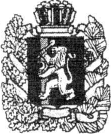 МИНИСТЕРСТВО ОБРАЗОВАНИЯКРАСНОЯРСКОГО КРАЯ К. Маркса ул., д. , 660021Телефон: (391) 211-93-10Факс: (391) 221-28-26mon@krao.ruhttp://www.krao.ruОКОГУ 23280, ОКПО 79861099 ОГРН 1082468041611ИНН/КПП 2460210378/246001001______________________ № ___________________На № _______________________________________МИНИСТЕРСТВО ОБРАЗОВАНИЯКРАСНОЯРСКОГО КРАЯ К. Маркса ул., д. , 660021Телефон: (391) 211-93-10Факс: (391) 221-28-26mon@krao.ruhttp://www.krao.ruОКОГУ 23280, ОКПО 79861099 ОГРН 1082468041611ИНН/КПП 2460210378/246001001______________________ № ___________________На № _______________________________________Главе администрации Краснотуранского района Красноярского краяВ.А. Линдту№  
п/пСодержание предписания   
Основаниевынесения
предписания1.Закрепить в муниципальном правовом акте администрации Краснотуранского района Красноярского края механизм учета детей, подлежащих обучению по образовательным программам дошкольного образования, проживающих на территории Краснотуранского района Красноярского края, независимо от наличия/отсутствия факта обращения родителей (законных представителей) в отдел образования администрации Краснотуранского района Красноярского края с целью постановки на учет для определения в дошкольную образовательную организациюп. 6 ч. 1 ст. 9 Федерального закона от 29.12.2012 № 273-ФЗ «Об образовании в Российской Федерации»2.Осуществлять в соответствии с п. 1.3 Положения об организации учета детей, подлежащих обучению по образовательным программам дошкольного образования, на территории Краснотуранского района, утвержденного постановлением администрации Краснотуранского района Красноярского края от 20.05.2014 № 309-п, персональный учет детей, подлежащих обучению по образовательным программам дошкольного образованияп. 6 ч. 1 ст. 9 Федерального закона от 29.12.2012 № 273-ФЗ «Об образовании в Российской Федерации»3.Осуществлять в соответствии с п. 3.3 Положения об организации учета детей, подлежащих обучению в общеобразовательных учреждениях, реализующих образовательные программы начального общего, основного общего, среднего общего образования на территории Краснотуранского района, утвержденного постановлением администрации Краснотуранского района Красноярского края от 20.05.2014 № 306-п, учет детей путем формирования единой информационной базы данных, содержащей сведения о детях, подлежащих обучению в общеобразовательных учреждениях, реализующих программы начального общего, основного общего, среднего общего образования, в том числе несовершеннолетних, подлежащих обучению по образовательным программам среднего общего образования, выбывших из общеобразовательных организаций после получения основного общего образованияп. 6 ч. 1 ст. 9 Федерального закона от 29.12.2012 № 273-ФЗ «Об образовании в Российской Федерации»4.Регламентировать муниципальным правовым актом передачу полномочий по выдаче разрешений на прием детей в образовательную организацию на обучение по образовательным программам начального общего образования в более раннем или более позднем возрасте отделу образования администрации Краснотуранского района Красноярского краяч. 1 ст. 67 Федерального закона от 29.12.2012 № 273-ФЗ «Об образовании в Российской Федерации»5.Привести Положение о порядке комплектования детей в муниципальные дошкольные образовательные учреждения, реализующие основную общеобразовательную программу дошкольного образования, утвержденное постановлением администрации Краснотуранского района Красноярского края от 28.06.2013 № 379-п, в соответствие с требованиями законодательства Российской Федерации в части перечня лиц, имеющих право на внеочередной прием в дошкольную образовательную организацию. Закрепить право на внеочередное предоставление места в дошкольной образовательной организации детям военнослужащих и сотрудников органов внутренних дел, Государственной противопожарной службы, уголовно-исполнительной системы, непосредственно участвовавших в борьбе с терроризмом на территории Республики Дагестан и погибших (пропавших без вести), умерших, ставших инвалидами в связи с выполнением служебных обязанностейп. 1 постановления Правительства Российской Федерации от 25.08.1999 № 936 «О дополнительных мерах по социальной защите членов семей военнослужащих и сотрудников органов внутренних дел, государственной противопожарной службы, уголовно-исполнительной системы, непосредственно участвовавших в борьбе с терроризмом на территории Республики Дагестан и погибших (пропавших без вести), умерших, ставших инвалидами в связи с выполнением служебных обязанностей»6.Отменить действие Порядка приема граждан на обучение по образовательным программам начального общего, основного общего и среднего общего образования в муниципальные общеобразовательные учреждения Краснотуранского района, утвержденного постановлением администрации Краснотуранского района Красноярского края от 23.09.2016 № 447-п ч. 8, 9 ст. 55 Федерального закона от 29.12.2012 № 273-ФЗ «Об образовании в Российской Федерации»7.Исключить из:п. 2.2.3, 2.3.1, 2.3.2, 2.3.3, 2.3.4, 2.3.6, 3.3.3, 3.6.2 административного регламента предоставления муниципальной услуги по зачислению в муниципальные общеобразовательные учреждения, расположенные на территории муниципального образования Краснотуранского района, утвержденного постановлением администрации Краснотуранского района Красноярского края от 24.12.2010 № 774-п;п. 17, 23, административного регламента предоставления муниципальной услуги «Предоставление дополнительного образования в муниципальных образовательных учреждениях дополнительного образования детей в области культуры», утвержденного постановлением администрации Краснотуранского района Красноярского края от 11.01.2011 № 5-п;п. 2.2.3, 2.3.1, 2.3.6, 3.6.2, 3.6.3 административного регламента предоставления муниципальной услуги по зачислению в муниципальные бюджетные образовательные учреждения дополнительного образования детей, расположенные на территории муниципального образования Краснотуранский район, утвержденного постановлением администрации Краснотуранского района Красноярского края от 04.06.2012 № 367-п, положения, регламентирующие порядок приема в образовательные организации, как нарушающие компетенцию образовательных организаций ч. 1 ст. 28, п. 8 ч. 3 ст. 28, ч. 9 ст. 55 Федерального закона от 29.12.2012 № 273-ФЗ «Об образовании в Российской Федерации»8.Установить муниципальным нормативным актом срок представления документов (указанных в п. 9 Порядка) при направлении родителями (законными представителями) заявления о приеме в образовательную организацию посредством почтового сообщения с уведомлением о вручении, посредством официального сайта учредителя образовательной организации в информационно-телекоммуникационной сети «Интернет», посредством федеральной государственной информационной системы «Единый портал государственных и муниципальных услуг (функций)», руководителю образовательной организации или уполномоченному им должностному лицуп. 9, 13 Порядка приема на обучение по образовательным программам дошкольного образования, утвержденного приказом Министерства образования и науки Российской Федерации от 08.04.2014 № 2939.Регламентировать муниципальным правовым актом передачу полномочий по регламентации процедур, сроков проведения, показателей мониторинга системы образования Краснотуранского районап. 7 Правил осуществления мониторинга системы образования, утвержденными постановлением Правительства Российской Федерации от 05.08.2013 № 66210.Установить муниципальным правовым актом администрации Краснотуранского района Красноярского края сроки проведения мониторинга системы образования п. 7 Правил осуществления мониторинга системы образования, утвержденных постановлением Правительства Российской Федерации от 05.08.2013 № 66211.Привести Положение о муниципальном мониторинге системы образования, утвержденное приказом отдела образования администрации Краснотуранского района Красноярского края от 24.12.2013 № 208/1, в соответствие с требованиями законодательства Российской Федерации в части перечня обязательной информации о муниципальной системе образования, подлежащей мониторингуПеречень обязательной информации о системе образования, подлежащей мониторингу, утвержденный постановлением Правительства Российской Федерации от 05.08.2013 № 66212.Осуществлять мониторинг системы образования Краснотуранского района в соответствии с Перечнем обязательной информации о системе образования, подлежащей мониторингуПеречень обязательной информации о системе образования, подлежащей мониторингу, утвержденный постановлением Правительства Российской Федерации от 05.08.2013 № 66213.Обеспечить включение в состав психолого-медико-педагогической комиссии следующих специалистов: невролог, офтальмолог, оториноларинголог, ортопед, социальный педагог. Указать в составе психолого-медико-педагогической комиссии специализацию учителей-дефектологов психолого-медико-педагогической комиссиич. 1 ст. 42 Федерального закона от 29.12.2012 № 273-ФЗ «Об образовании в Российской Федерации», п. 4 Положения о психолого-медико-педагогической комиссии, утвержденного приказом Министерства образования и науки Российской Федерации от 29.09.2013 № 108214.Регламентировать Порядком работы территориальной психолого-медико-педагогической комиссии Краснотуранского района (приложение № 2 к приказу отдела образования администрации Краснотуранского района Красноярского края от 30.03.2015 № 45/1)  включение в состав психолого-медико-педагогической комиссии Краснотуранского района невролога, офтальмолога, оториноларинголога, ортопедап. 4 Положения о психолого-медико-педагогической комиссии, утвержденного приказом Министерства образования и науки Российской Федерации от 29.09.2013 № 108215. Рекомендовать предусмотреть в Положении о порядке проведения аттестации кандидатов на должность руководителя муниципальных образовательных организаций, утвержденном постановлением администрации Краснотуранского района Красноярского края от 20.05.2014 № 310-п, регламентирующим проведение аттестации кандидатов на должность руководителей образовательных организаций, подведомственных отделу образования администрации Краснотуранского района Красноярского края, учёт требований профессиональных стандартов, а также прямую зависимость принятия решения о заключении трудового договора с кандидатом, признанным соответствующим требованиям, от факта соответствия кандидата запретам, предусмотренным трудовым законодательством для лиц, допускаемых к педагогической деятельностиФедеральный закон от 02.05.2015 № 122-ФЗ «О внесении изменений в Трудовой кодекс Российской Федерации и статьи 11 и 73 Федерального закона «Об образовании в Российской Федерации», ч. 3 ст. 51 Федерального закона от 29.12.2012 № 273-ФЗ «Об образовании в Российской Федерации»16.Принять муниципальный правовой акт, устанавливающий порядок проведения аттестации кандидатов на должность руководителя образовательной организации, подведомственной отделу культуры, молодежи и спорта администрации Краснотуранского района Красноярского краяч. 4 ст. 51 Федерального закона от 29.12.2012 № 273-ФЗ «Об образовании в Российской Федерации»17.Принять все возможные и необходимые меры по обеспечению соответствия  санитарным правилам зданий, строений, сооружений, помещений, оборудования и иного имущества, используемого подведомственными образовательными организациями п. 3, 5 ч. 1 ст. 9, п. 3 ч. 4 ст. 41 Федерального закона от 29.12.2012 № 273-ФЗ «Об образовании в Российской Федерации»